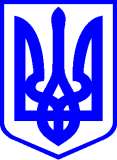 КИЇВСЬКА МІСЬКА РАДАII СЕСІЯ ІХ СКЛИКАННЯРІШЕННЯ____________№_______________проєкт(особлива процедура)Про внесення змін до міської цільової програми з організації військової служби, виконання військового обов’язку, мобілізаційної підготовки і територіальної оборони у місті Києві «Захисник Києва» на 2022‒2024 роки, затвердженої рішенням Київської міської ради від 20.01.2022 № 4175/4216Відповідно до законів України «Про місцеве самоврядування в Україні», «Про мобілізаційну підготовку та мобілізацію», «Про військовий обов’язок і військову службу», «Про основи національного спротиву», «Про правовий режим воєнного стану», Указу Президента України від 24 лютого 2022 року № 64/2022 «Про введення воєнного стану в Україні», затвердженого Законом України «Про затвердження Указу Президента України «Про введення воєнного стану в Україні» від 24 лютого 2022 року № 2102-ІХ, «Бюджетного кодексу України», постанови Кабінету Міністрів України від 11 березня 2022 р. № 252 «Деякі питання формування та виконання місцевих бюджетів у період воєнного стану», Державної стратегії регіонального розвитку на 2021–2027 роки, затвердженої постановою Кабінету Міністрів України від 05 серпня 2020 року № 695, рішення Київської міської ради від 29 жовтня 2009 року № 520/2589 «Про Порядок розроблення, затвердження та виконання міських цільових програм у місті Києві», пункту 6 рішення Київської міської ради від 23 лютого 2022 року № 4531/4572 «Про особливості підготовки та розгляду проектів рішень Київської міської ради, спрямованих на реалізацію та/або фінансування заходів і завдань, передбачених кодексом цивільного захисту України, законами України «Про оборону», «Про основи національного спротиву», «Про національну безпеку України», «Про Збройні Сили України», «Про військовий обов’язок і військову службу», «Про правовий режим надзвичайного стану», «Про правовий режим воєнного стану» Київська міська радаВИРІШИЛА:1. Унести до міської цільової програми з організації військової служби, виконання військового обов’язку, мобілізаційної підготовки і територіальної оборони у місті Києві «Захисник Києва» на 2022‒2024 роки, затвердженої рішенням Київської міської ради від 20 січня 2022 року № 4175/4216 такі зміни:1.1. У розділі І «Паспорт міської цільової програми з організації військової служби, виконання військового обов’язку, мобілізаційної підготовки і територіальної оборони у місті Києві «Захисник Києва» на 2022‒2024 роки» цифри «238 839,3» та «174 267,5» замінити цифрами «251 239,5» та «186 667,5» відповідно.1.2. У розділі ІV «Обґрунтування шляхів і засобів розв'язання проблем, обсягів і джерел фінансування, строки виконання програми» цифри «238 839,3» та «174 267,5» замінити цифрами «251 239,5» та «186 667,5» відповідно.1.3. У переліку заходів міської цільової програми з організації військової служби, виконання військового обов’язку, мобілізаційної підготовки і територіальної оборони у місті Києві «Захисник Києва» на 2022‒2024 роки:у графі 3 «Заходи програми» позиції 4.1 слова і цифри «4.1. Поточний ремонт приміщень Київського міського ТЦК та СП і районних в місті Києві ТЦК та СП (придбання будівельних матеріалів, обладнання та інвентарю)» замінити словами і цифрами «4.1. Капітальний та поточний ремонт приміщень Київського міського ТЦК та СП і районних в місті Києві ТЦК та СП (придбання будівельних матеріалів, обладнання та інвентарю)»;у графі 7 «Обсяги фінансування (тис. грн)» позиції 4.1 «Всього:» цифри «1 500,0» замінити цифрами «13 900,0»;у графі 7 «Обсяги фінансування (тис. грн)» позиції 4.1 «2022 рік» цифри «500,0» замінити цифрами «12 900,0»;у графі 9 «2022 рік» позиції 4.1 цифри «500,0» замінити цифрами «13 900,0»;у графі 7 позиції «Разом по програмі» цифри «238 839,3» та «174 267,5» замінити цифрами «251 239,3» та «186 667,5» відповідно.2. Оприлюднити це рішення в установленому порядку. 3. Це рішення набирає чинності з дня його оприлюднення.4. Контроль за виконанням цього рішення покласти на постійну комісію Київської міської ради з питань дотримання законності, правопорядку та зв’язків із правоохоронними органами та постійну комісію Київської міської ради з питань бюджету та соціально-економічного розвитку.Київський міський голова	         Віталій КЛИЧКОПОДАННЯ:Заступник міського голови – секретар Київської міської радиВолодимир БОНДАРЕНКОДиректор Департаменту муніципальної безпеки виконавчого органу Київської міської ради (Київської міської державної адміністрації)   Роман ТКАЧУКПОГОДЖЕНО:Постійна комісія Київської міської ради з питань бюджету та соціально-економічного розвиткуГоловаАндрій ВІТРЕНКОСекретарВладислав АНДРОНОВПостійна комісія Київської міської ради з питань дотримання законності, правопорядку та зв'язків із правоохоронними органамиГоловаОлександр ПЛУЖНИКСекретарВіктор КОНОНЕНКО Виконувачка обов’язків начальника управління правового забезпечення діяльності Київської міської радиВалентина ПОЛОЖИШНИК